MorningMorningOut of bed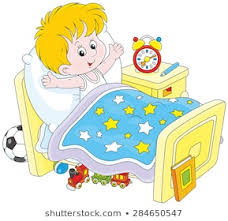 Toilet 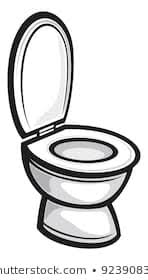 Dress 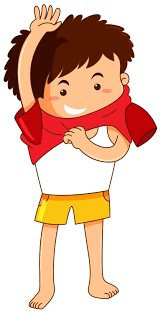 Breakfast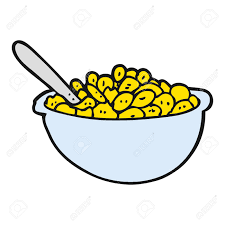 Teeth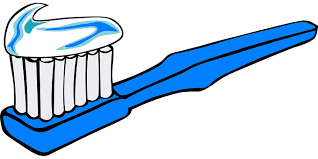 Monday, Tuesday, Wednesday, Thursday, FridayMonday, Tuesday, Wednesday, Thursday, FridayRead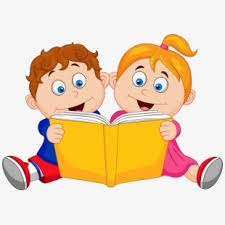 Maths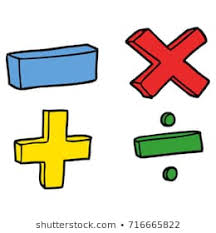 Writing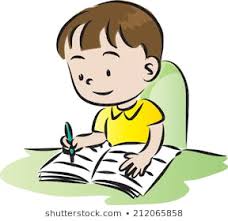 Subject/project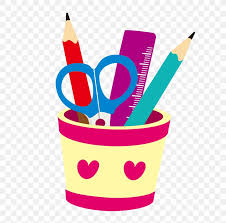 ToiletLunch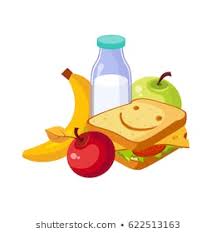 Project/craftwalk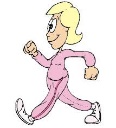 Saturday, SundaySaturday, SundayTidy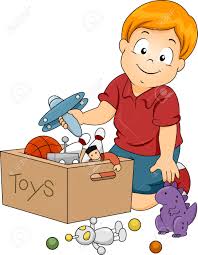 Bath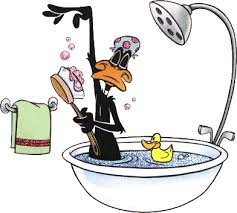 Free play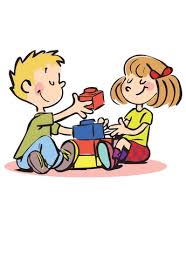 ToiletLunchWalkEveningEveningToiletFree time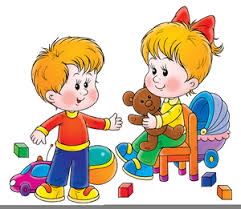 Tea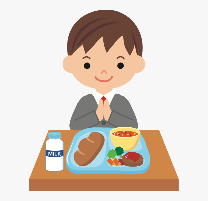 Free timeChange into PJs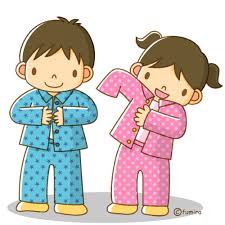 ToiletBed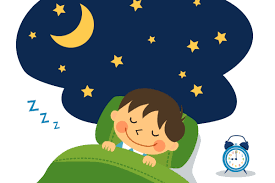 